Zeměpis 15. – 19. 4.Nalepte do sešitu (tyto materiály dostanete nakopírované ve škole),  doplňte (osmisměrku, tabulku, pohoří a nížiny - vyhledejte a zapište podle atlasu) a pošlete do pondělí 19. 4. do 18.00EVROPAPoloha, rozloha, členitost- leží na severní polokouli- druhý nejmenší světadíl o rozloze 10,4 mil km2- součástí Eurasie – ohraničení - východ – hranice mezi Evropou a Asií                                   	           sever – Severní ledový oceán		    	           západ – Atlantský oceán		  	           jih – Středozemní mořeEvropské pobřeží je nejčlenitější ze všech světadílů.Moře – Středozemní, Jaderské, Jónské, Tyrhénské, Černé, Egejské, Baltské, Severní, Norské, Keltské, Bílé, BarentsovoZálivy – Botnický, Biskajský, Skandinávie – zálivy ledovcového původu - fjordyPrůlivy a úžiny – Gibraltarský, La Manche, Bospor a DardanelyOstrovy – Britské, Island, Baleáry, Sicílie, Sardinie, Korsika, Malta, ShetlandyPoloostrovy – Skandinávský, Pyrenejský, Apeninský, Balkánský, Bretaňský, Kola, Jutský, Peloponéský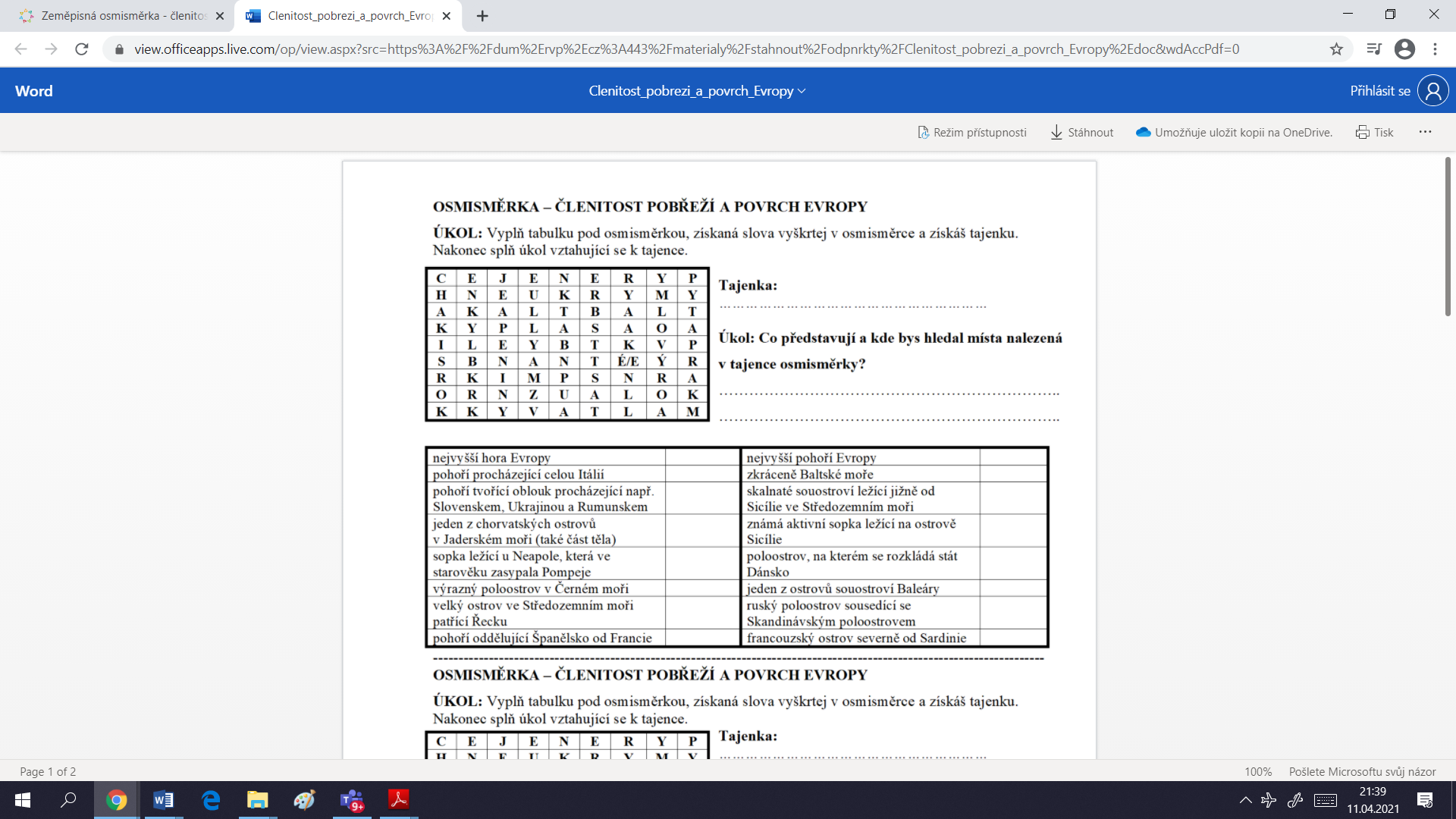 PovrchVětšina povrchu nížiny: Východoevropská rovina, Středoevropská nížina, Francouzská nížinaPohoří – Alpy (nejvyšší hora – Mont Blanc – 4 810 m n. m.), Ural – nejdelší, Pyreneje, Apeniny,                  Karpaty, Sierra Nevada, Skandinávské pohoří, Dinárské hory, PindosNejnižší bod – proláklina v Kaspické nížině (- 28 m n. m.)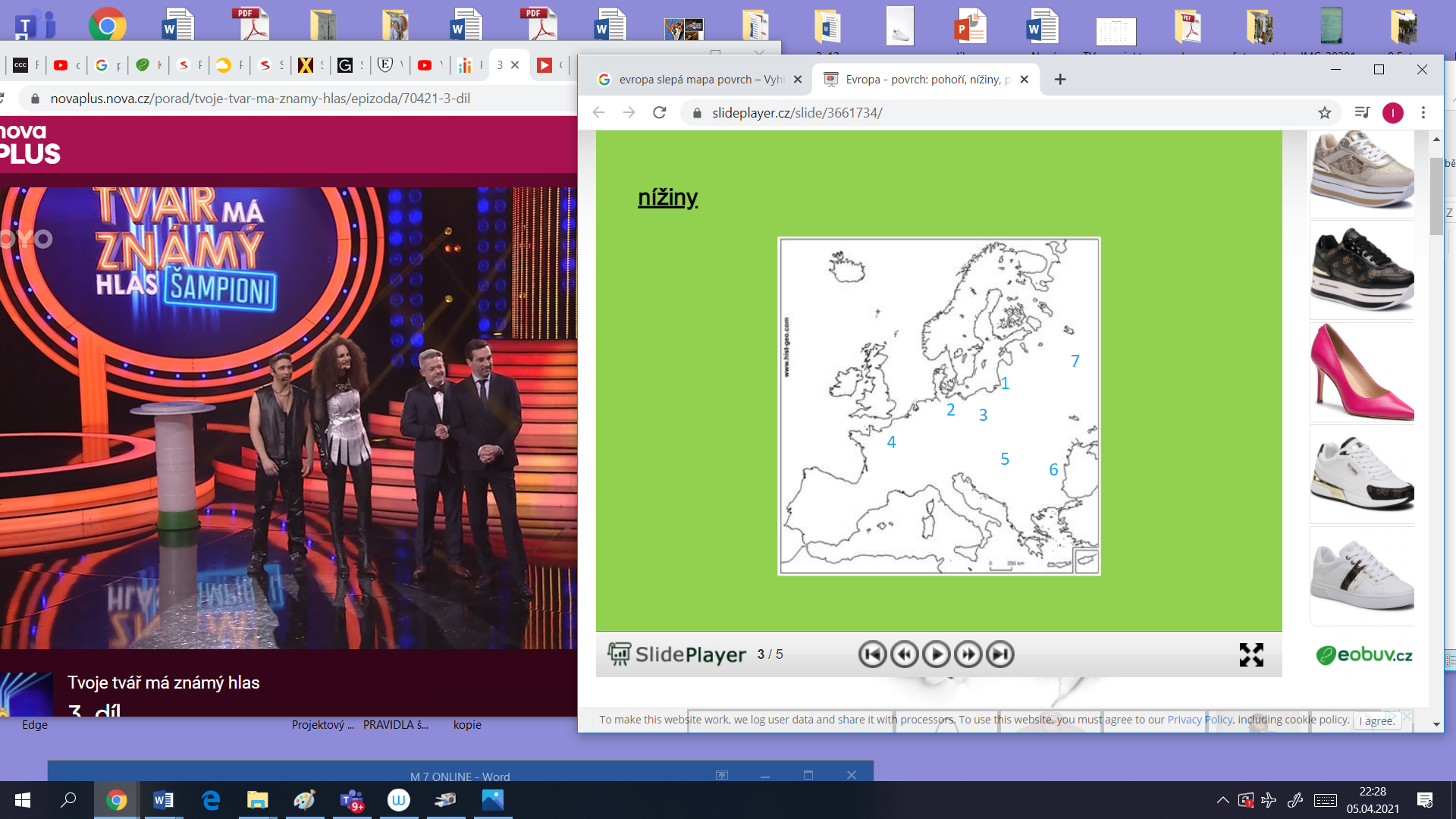 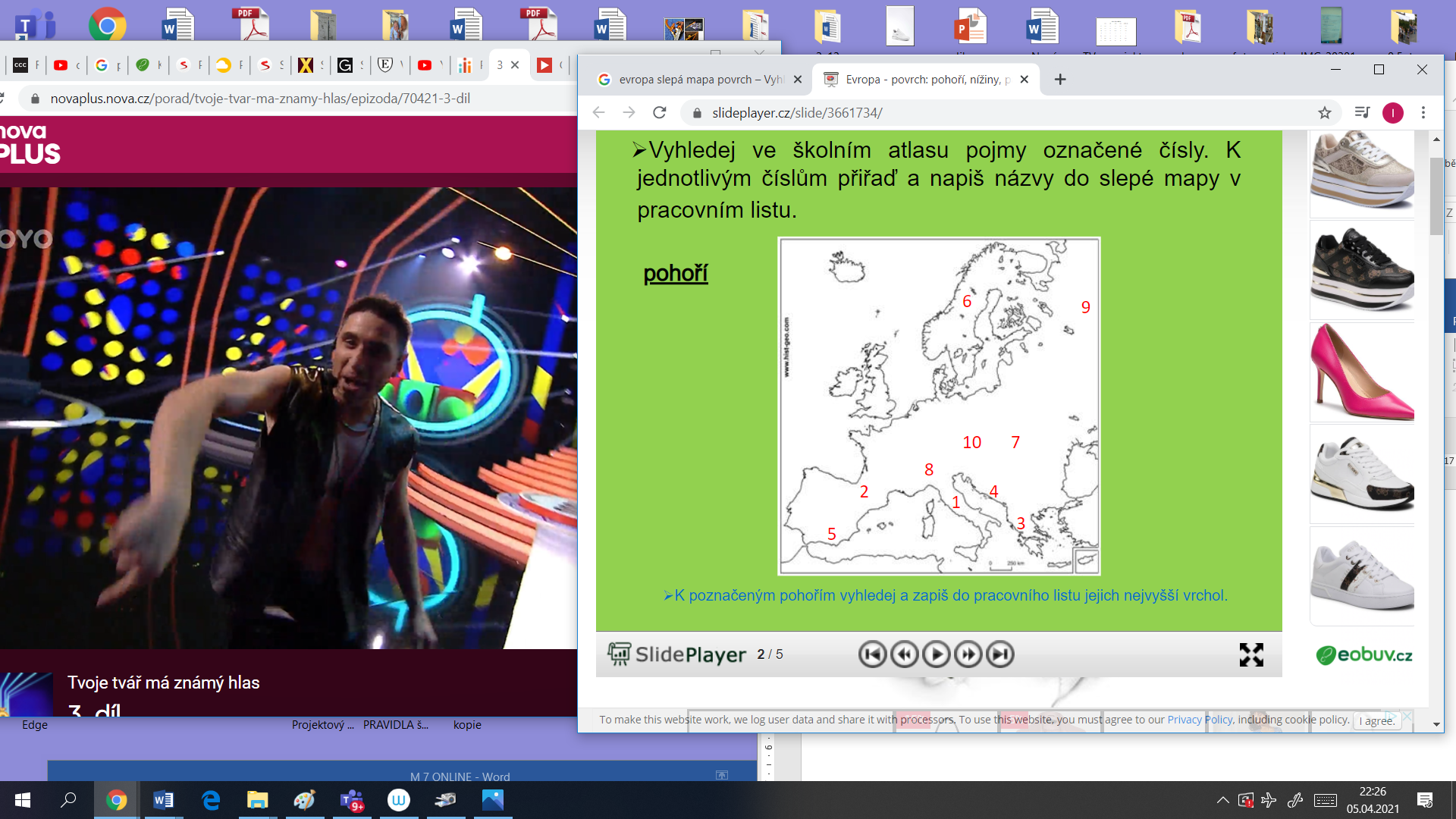 Pohoří								Nížiny1				6				1			              52				7				2				63				8				3				74				9				45				10